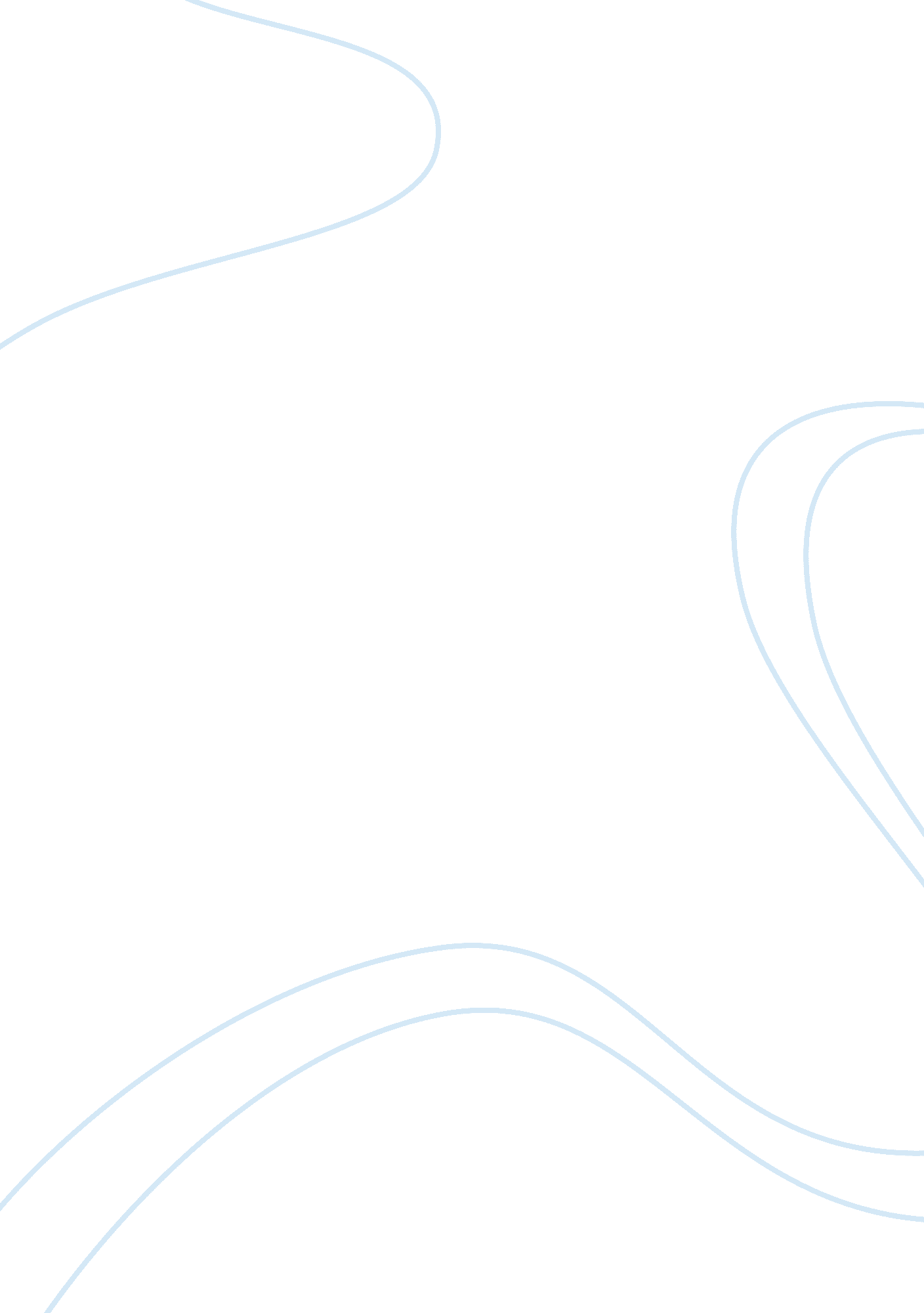 The consequences of people’s greedPeople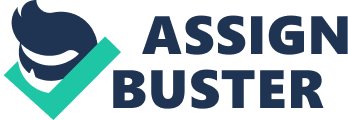 In today’s society, where humanity and nature has a dominant and a submissive relationship, the latter is being abused without being realized how integral its part on earth. Consequently, people are consuming too much raw materials from nature, they are taking too much without giving it back. The natural cycles of typhoons, seasonal changes in the temperate regions, the polar ice caps, forests, animals, and the very state of earth itself is being forcedly shifted by human activities. Typhoons are getting stronger, seasons are either frigid or inferno, the Arctic and Antarctic ice caps are rapidly melting in an alarming rate, forests are being reduced to mere farmlands, and animals and their extinction rates are booming resulting to an evident and prevalent repercussions to Earth itself. Nature itself is acting and moving just to restore its prime and pristine state due to deforestation, pollutions in every aspect (i. e. light, noise, water, etc.), and human activities that greatly affects even animals and the very bottom of the ocean. Luckily, people are starting to act, people are getting more and more aware with Earth’s current condition. Activists are on the move with their own principle and effort to try to help earth, nations have congregated in order to recover from a still-existing disease named Capitalism. Capitalism as defined by Google’s dictionary “ is an economic and political system in which a country’s trade and industry are controlled by private owners for profit, rather than by the state.” Nevertheless, capitalism is widely observed in numerous countries where the economic state is desirable considering that the money is not controlled by the government but the people themselves has the capabilities to have their own business and not be dependent on the government. Now, all things have their pros and cons, their advantages and disadvantages. However, in the case of capitalism where most only see the pros of its reign like: the consumers’ freedom of choice, efficiency of product production, etc. Not all see its cons like product monopolies, where the people have no choice but to buy the price imposed by the seller. Inequality when it comes to wealth inheritance considering that most people work almost all of their lives to gain wealth while others just inherit the wealth of their families, in other words, the privileged. Then, since the society emphasizes on wealth, it is inevitable for socioeconomic classes to be evidently seen because of the inequality between wages and a large percentage of unemployment. Lastly, capitalist countries tend to have a boom and bust cycles that can lead to a long period of inflation and recession which will greatly affect the nation’s economic stature. As seen in today’s economy, nations since the start of the 21st century have been experiencing inflation due to various reasons. Hence, it is not really the government that have flourished and took part in the development of the society today – though they are a part- it is actually the people and the economic aspect of the world that was integral to the surfacing of different society and cultures that have been cultivated over the centuries. Possibly, since people are inclined in being materialistic and greedy, humanity have focused in an economic perspective to help their country society surface that may have been the caused a butterfly effect, in a good way, that may have been an integral part in the development of various and numerous societies [countries] worldwide. In the modern times, the industrialization age have dominated most of the countries to comply with the status quo of the time. Where nations have rapidly developed into a machine- based manufacturing in many different aspects like work efficiency and speed, technology, transportation, and the like. Currently, in the contemporary times, where technological advancements are currently in-demand, society’s objective is to have the latest advancement in every aspect. May it be warfare, security, internet, architecture, and many more. Still, money plays a vital role in society’s development and capitalism now is actually a more desirable economical system rather than communism due to the people’s freedom over property. Much like the society today where inequality is actually is a driving force for people being oppressed economically or politically. These unsolvable predicaments actually acts as a catalyst for people to be concerned to others and not be an apathetic, indifferent, and unaffected citizen not of their country but of the world. Thinking and actually actualizing a utopia is beyond impossible due each person’s differences and desires. Conflicts are inevitable, inequalities are actually essential, discrimination acts as a driving force, and greed is needed to survive this cruel and ruthless world today. In actuality, a utopia is a place where everything and everyone coincides with each other, problems are easily solved, conflicts are calmly mediated, and basically, it is the very opposite of the world’s state and society’s differences. In short, a utopia is an ideal place for the naïve since they want peace and love in a world of chaos, war, hatred, and negativity. Achieving a utopia in this world will just make humans as hindrances due to the fact that humanity is the one who is disrupting the equilibrium and harmony of everything for its personal gain and benefit. Ergo, society is heavily dependent and based on its economic developments which is ironic since nature is the one contributing not the manufacturers, so if the source it to perish, society, economy, the government will crumble, everything else will just follow. 